Publicado en Madrid el 19/09/2017 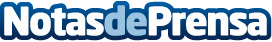 Nuevas obras de teatro infantiles en Arlequín Gran Vía MadridEl Teatro Arlequín Gran Vía, https://teatroarlequingranvia.com/teatro/, presenta una completa selección de obras infantiles que pueden ser disfrutadas por toda la familia durante la esta nueva temporada de otoño entrante, y posterior e invierno. Desde cuentos tradicionales hasta shows con magia y música

Datos de contacto:OPEN digital y OPEN reparto de publicidadwww.open-digital.es645768490Nota de prensa publicada en: https://www.notasdeprensa.es/nuevas-obras-de-teatro-infantiles-en-arlequin_1 Categorias: Artes Escénicas Música Madrid Entretenimiento Ocio para niños http://www.notasdeprensa.es